Федеральное государственное бюджетное образовательное учреждение высшего образования«Нижегородский государственный педагогический университет имени Козьмы Минина»(Мининский университет)Факультет Управления и Социально-Технических Сервисов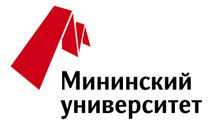 Кафедра экономики предприятия603950, Нижний Новгород, ул. Челюскинцев, 9Тел: (831) 297-39-59 (доб. 260, 261)e-mail: keo.vgipu@mail.ruблог кафедры: https://vgipukafeo.wordpress.comсайт: http://www.mininuniver.ru/ПРОТОКОЛрезультатов VI Международного конкурса научно-исследовательских работ студентов, магистрантов и аспирантов«Актуальные проблемы экономики и управления в XXI веке», проведенного 08.04.2021 г.Сведения о составе оргкомитета конкурсаОрганизационный комитет: Сдобняков В.В., и.о. ректора Нижегородского государственного педагогического университета имени Козьмы Минина, г. Нижний Новгород – председатель организационного комитета. Кузнецов В.П., д.э.н., проф., заведующий кафедрой экономики предприятия Нижегородского государственного педагогического университета имени Козьмы Минина, г. Нижний Новгород - заместитель председателя организационного комитета. Члены организационного комитета:  3.	Сазонов И.Г., помощник исполнительного директора по развитию и взаимодействию с органами исполнительной власти АО «Опытное Конструкторское Бюро Машиностроения им. И.И. Африкантова», г. Нижний Новгород; 4.	Зверева И.А., начальник сектора программ высшего и среднего профессионального образования, подготовки научно-педагогических кадров министерства образования Нижегородской области, г. Нижний Новгород;5.	Нагин А.В., глава Администрации Автозаводского района, г. Н. Новгорода, г. Нижний Новгород; 6.	Гришина А.В., к.психолог.н., доц., начальник управления научных исследований Нижегородского государственного педагогического университета имени Козьмы Минина, г. Нижний Новгород; 7.	Нехорошева Л.Н., д.э.н., проф. кафедры экономики промышленных предприятий Белорусского государственного экономического университета, г. Минск; 8.	Ежель О.В., к.э.н., доц., зав. кафедрой экономики и управления туристической индустрией Белорусского государственного экономический университета, г. Минск; 9.	Кулуева Ч.Р., д.э.н., проф., заведующая кафедрой финансов и банковского дела Ошского государственного университета, г. Ош;10.	Зокирова Н.К., д.э.н., проф., председатель совета по науке и инновациям, зав. каф. экономики труда и управление филиала Российского экономического университета им. Г.В. Плеханова в г. Ташкенте, г. Ташкент; 11.	Гыязов А.Т., к.э.н., доцент, ректор Баткенского государственного университета, г Баткен;12.	Яшин С.Н., д.э.н., проф., зав. кафедрой менеджмента и государственного управления Национального исследовательского Нижегородского государственного университета им. Н.И.Лобачевского, г. Нижний Новгород; 13.	Судаева С.Н., директор ГКУ НО Управление социальной защиты населения Автозаводского района, г. Нижний Новгород; 14.	Митяков С.Н., д.ф.-м.н., проф., директор Института экономики и управления Нижегородского государственного технического университета им. Р.Е.Алексеева, г. Нижний Новгород; 15.	Лапаев Д.Н., д.э.н., проф., руководитель НРО ВЭО России, академик РАЕН и МАМ, г. Нижний Новгород.Сведения о составе жюри конкурсаСекция 1. Тенденции развития экономики, организации и управления производственными системамиРуководители секции: доктор экономических наук, профессор Нижегородского государственного педагогического университета имени Козьмы Минина Кузнецов Виктор Павлович (Нижний Новгород), кандидат экономических наук, доцент Нижегородского государственного педагогического университета имени Козьмы Минина Гарина Екатерина Петровна (Нижний Новгород), кандидат экономических наук, доцент Нижегородского государственного педагогического университета имени Козьмы Минина Винникова Ирина Сергеевна   (Нижний Новгород).Секция 2. Современные аспекты отраслевого развития регионов Руководители секции: доктор экономических наук, профессор Нижегородского института управления Российской академии народного хозяйства и государственной службы при Президенте РФ Гаврилов Александр Иванович (Нижний Новгород), доцент Нижегородского государственного педагогического университета имени Козьмы Минина Романовская Елена Вадимовна (Нижний Новгород), кандидат экономических наук, доцент Нижегородского государственного педагогического университета имени Козьмы Минина Семенов Сергей Валерьевич (Нижний Новгород). Секция 3. Управление инновациями и инновационной деятельностью экономических систем Руководители секции: доктор экономических наук, профессор Национального исследовательского Нижегородского государственного университета им. Н.И. Лобачевского Яшин Сергей Николаевич (Нижний Новгород), кандидат экономических наук, доцент Нижегородского государственного педагогического университета имени Козьмы Минина Кузнецова Светлана Николаевна (Нижний Новгород), кандидат экономических наук, доцент Нижегородского государственного педагогического университета имени Козьмы Минина Семахин Евгений Александрович (Нижний Новгород). Секция 4. Актуальные проблемы финансов, методологии учета, анализа и аудита современной цифровой экономикиРуководители секции: доктор технических наук, профессор Нижегородского государственного педагогического университета имени Козьмы Минина Цымбалов Сергей Дмитриевич (Нижний Новгород), кандидат экономических наук, доцент Нижегородского государственного педагогического университета имени Козьмы Минина Поташник Ярослав Семенович (Нижний Новгород), кандидат экономических наук, доцент Нижегородского государственного педагогического университета имени Козьмы Минина Егорова Анастасия Олеговна (Нижний Новгород).Секция 5. Экономика социальной сферы и труда Руководители секции: доктор экономических наук, профессор Нижегородского государственного технического университета им. Р.Е. Алексеева Морозова Галина Алексеевна, кандидат экономических наук, доцент Нижегородского государственного педагогического университета имени Козьмы Минина Андряшина Наталия Сергеевна (Нижний Новгород), кандидат социологических наук, доцент Нижегородского государственного педагогического университета имени Козьмы Минина Немова Ольга Алексеевна (Нижний Новгород).Секция 6: Развитие и совершенствование внешнеэкономической деятельности социально-экономических систем Руководители секции: доктор экономических наук, профессор Нижегородского филиала Высшей школы экономики Шушкин Михаил Александрович (Нижний Новгород), кандидат экономических наук, доцент Нижегородского государственного педагогического университета имени Козьмы Минина Гарин Александр Петрович (Нижний Новгород), кандидат экономических наук, доцент Нижегородского государственного педагогического университета имени Козьмы Минина Козлова Елена Павловна (Нижний Новгород).Секция 7: Моделирование прикладных наукоемких задач в условиях цифровизацииРуководители секции: доктор экономических наук, профессор Нижегородского государственного технического университета им. Р.Е. Алексеева Лапаев Дмитрий Николаевич (Нижний Новгород), кандидат экономических наук, доцент, директор ЗАО ПЗЛ Агафонов Валерий Павлович, кандидат экономических наук, доцент Нижегородского государственного педагогического университета имени Козьмы Минина Артемьева Марина Викторовна (Нижний Новгород). Победители конкурса среди студентов, магистрантов и аспирантов Номинация «Эссе»Секция 1. Тенденции развития экономики, организации и управления производственными системамиУчастники конкурса, ранжированные по балламНоминация «Эссе»Секция 1. Тенденции развития экономики, организации и управления производственными системамиПобедители конкурса среди студентов СПОНоминация «Эссе»Секция 1. Тенденции развития экономики, организации и управления производственными системамиУчастники конкурса, ранжированные по балламНоминация «Эссе»Секция 1. Тенденции развития экономики, организации и управления производственными системамиПобедители конкурса среди студентов, магистрантов и аспирантовНоминация «Презентация»Секция 1. Тенденции развития экономики, организации и управления производственными системамиУчастники конкурса, ранжированные по балламНоминация «Презентация»Секция 1. Тенденции развития экономики, организации и управления производственными системамиПобедители конкурса среди студентов, магистрантов и аспирантовНоминация «Научно-исследовательский проект»Секция 1. Тенденции развития экономики, организации и управления производственными системамиУчастники конкурса, ранжированные по балламНоминация «Научно-исследовательский проект»Секция 1. Тенденции развития экономики, организации и управления производственными системамиПобедители конкурса среди студентов, магистрантов и аспирантовНоминация «Эссе»Секция 2. Современные аспекты отраслевого развития регионовУчастники конкурса, ранжированные по балламНоминация «Эссе»Секция 2. Современные аспекты отраслевого развития регионовПобедители конкурса среди студентов, магистрантов и аспирантовНоминация «Презентация»Секция 2. Современные аспекты отраслевого развития регионовУчастники конкурса, ранжированные по балламНоминация «Презентация»Секция 2. Современные аспекты отраслевого развития регионовПобедители конкурса среди студентов СПОНоминация «Презентация»Секция 2. Современные аспекты отраслевого развития регионовУчастники конкурса, ранжированные по балламНоминация «Презентация»Секция 2. Современные аспекты отраслевого развития регионовПобедители конкурса среди студентов, магистрантов и аспирантовНоминация «Научно-исследовательский проект»Секция 2. Современные аспекты отраслевого развития регионовУчастники конкурса, ранжированные по балламНоминация «Научно-исследовательский проект»Секция 2. Современные аспекты отраслевого развития регионовПобедители конкурса среди студентов, магистрантов и аспирантовНоминация «Эссе»Секция 3. Управление инновациями и инновационной деятельностью экономических системУчастники конкурса, ранжированные по балламНоминация «Эссе»Секция 3. Управление инновациями и инновационной деятельностью экономических системПобедители конкурса среди студентов, магистрантов и аспирантовНоминация «Презентация»Секция 3. Управление инновациями и инновационной деятельностью экономических системУчастники конкурса, ранжированные по балламНоминация «Презентация»Секция 3. Управление инновациями и инновационной деятельностью экономических системПобедители конкурса среди студентов, магистрантов и аспирантовНоминация «Научно-исследовательский проект»Секция 3. Управление инновациями и инновационной деятельностью экономических систем Участники конкурса, ранжированные по балламНоминация «Научно-исследовательский проект»Секция 3. Управление инновациями и инновационной деятельностью экономических системПобедители конкурса среди студентов СПОНоминация «Научно-исследовательский проект»Секция 3. Управление инновациями и инновационной деятельностью экономических системУчастники конкурса, ранжированные по балламНоминация «Научно-исследовательский проект»Секция 3. Управление инновациями и инновационной деятельностью экономических системПобедители конкурса среди студентов, магистрантов и аспирантовНоминация «Эссе»Секция 4. Актуальные проблемы финансов, методологии учета, анализа и аудита современной цифровой экономикиУчастники конкурса, ранжированные по балламНоминация «Эссе»Секция 4. Актуальные проблемы финансов, методологии учета, анализа и аудита современной цифровой экономикиПобедители конкурса среди студентов, магистрантов и аспирантовНоминация «Презентация»Секция 4. Актуальные проблемы финансов, методологии учета, анализа и аудита современной цифровой экономикиУчастники конкурса, ранжированные по балламНоминация «Презентация»Секция 4. Актуальные проблемы финансов, методологии учета, анализа и аудита современной цифровой экономикиПобедители конкурса среди студентов, магистрантов и аспирантовНоминация «Научно-исследовательский проект»Секция 4. Актуальные проблемы финансов, методологии учета, анализа и аудита современной цифровой экономикиУчастники конкурса, ранжированные по балламНоминация «Научно-исследовательский проект»Секция 4. Актуальные проблемы финансов, методологии учета, анализа и аудита современной цифровой экономикиПобедители конкурса среди студентов, магистрантов и аспирантовНоминация «Эссе»Секция 5. Экономика социальной сферы и трудаУчастники конкурса, ранжированные по балламНоминация «Эссе»Секция 5. Экономика социальной сферы и трудаПобедители конкурса среди студентов СПОНоминация «Эссе»Секция 5. Экономика социальной сферы и трудаУчастники конкурса, ранжированные по балламНоминация «Эссе»Секция 5. Экономика социальной сферы и трудаПобедители конкурса среди студентов, магистрантов и аспирантовНоминация «Презентация»Секция 5. Экономика социальной сферы и трудаУчастники конкурса, ранжированные по балламНоминация «Презентация»Секция 5. Экономика социальной сферы и трудаПобедители конкурса среди студентов, магистрантов и аспирантов Номинация «Научно-исследовательский проект»Секция 5. Экономика социальной сферы и трудаУчастники конкурса, ранжированные по балламНоминация «Научно-исследовательский проект»Секция 5. Экономика социальной сферы и трудаПобедители конкурса среди студентов, магистрантов и аспирантовНоминация «Эссе»Секция 6: Развитие и совершенствование внешнеэкономической деятельности социально-экономических системУчастники конкурса, ранжированные по балламНоминация «Эссе»Секция 6: Развитие и совершенствование внешнеэкономической деятельности социально-экономических системПобедители конкурса среди студентов, магистрантов и аспирантовНоминация «Презентация»Секция 6: Развитие и совершенствование внешнеэкономической деятельности социально-экономических системУчастники конкурса, ранжированные по балламНоминация «Презентация»Секция 6: Развитие и совершенствование внешнеэкономической деятельности социально-экономических системПобедители конкурса среди студентов, магистрантов и аспирантовНоминация «Научно-исследовательский проект»Секция 6: Развитие и совершенствование внешнеэкономической деятельности социально-экономических систем Участники конкурса, ранжированные по балламНоминация «Научно-исследовательский проект»Секция 6: Развитие и совершенствование внешнеэкономической деятельности социально-экономических систем Победители конкурса среди студентов, магистрантов и аспирантовНоминация «Эссе»Секция 7: Моделирование прикладных наукоемких задач в условиях цифровизацииУчастники конкурса, ранжированные по балламНоминация «Эссе»Секция 7: Моделирование прикладных наукоемких задач в условиях цифровизацииПобедители конкурса среди студентов, магистрантов и аспирантов Номинация «Презентация»Секция 7: Моделирование прикладных наукоемких задач в условиях цифровизации Участники конкурса, ранжированные по балламНоминация «Презентация»Секция 7: Моделирование прикладных наукоемких задач в условиях цифровизации Победители конкурса среди студентов, магистрантов и аспирантов Номинация «Научно-исследовательский проект»Секция 7: Моделирование прикладных наукоемких задач в условиях цифровизацииУчастники конкурса, ранжированные по балламНоминация «Научно-исследовательский проект»Секция 7: Моделирование прикладных наукоемких задач в условиях цифровизациид.э.н., профессор, зав. кафедрой экономики предприятия ФГБОУ ВО НГПУ им. К. Минина Председатель организационного комитета                                          /В.П.Кузнецов/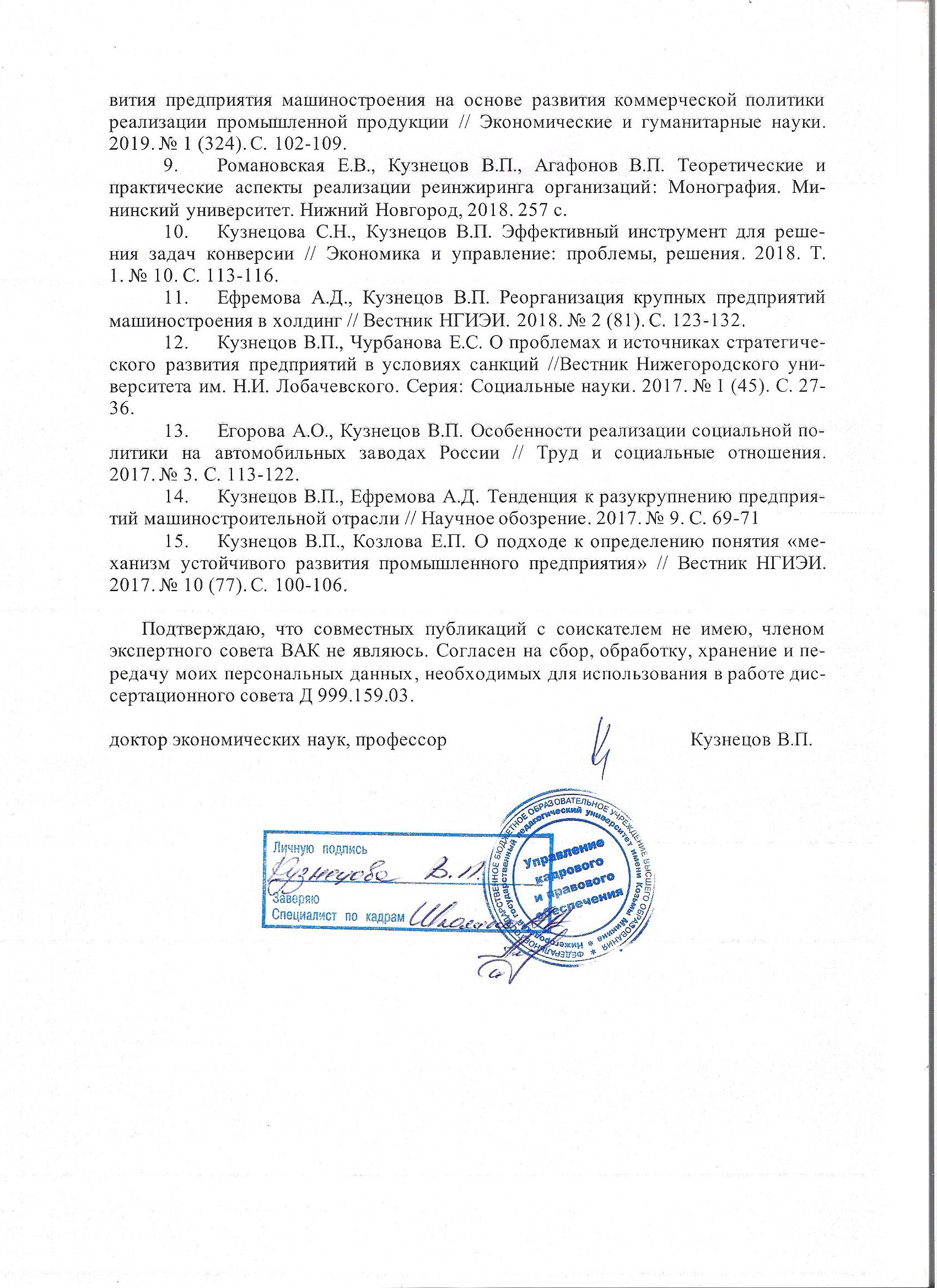 08.04.2021 г. МестоФамилия Имя Отчество студентаУчебное заведениеКоличество набранных балловIФилиппова Оксана Евгеньевна (научный руководитель: д-р экон. наук, профессор, Кузнецов Виктор Павлович)ФГБОУ ВО«Нижегородский государственный педагогический университет имени Козьмы Минина»(Мининский университет)96IЛюбатуров Герман Николаевич (научный руководитель: канд. экон. наук, доцент Департамента общественных финансов Финансового факультета, Балынин Игорь Викторович)Финансовый университет при Правительстве Российской Федерации90IIСафатова Ксения Сергеевна (научный руководитель: доцент, канд. пед. наук, доцент кафедры ИТМ, Крылова Татьяна Валентиновна)ФГБОУ ВО«Нижегородский государственный педагогический университет имени Козьмы Минина»(Мининский университет)83IIСафонеева Юлия Сергеевна (научный руководитель: канд. экон. наук, доцент, Ломовцева Анна Витальевна)НИУ РАНХиГС75IIIБушмакина Елена Александровна (научный руководитель: канд. экон. наук, доцент, заведующая кафедрой информационных технологий и прикладной математики, Данилова Светлана Вадимовна)ФБГОУ ВО «Ивановский государственный университет»70IIIКленова Ксения Сергеевна (научный руководитель: канд. экон. наук, доцент кафедры
экономики и права, Цветкова Ирина Юрьевна)Павловский филиал ННГУ им. Н.И. Лобачевского68№ п/пФамилия Имя Отчество студентаУчебное заведениеКоличество набранных балловФилиппова Оксана Евгеньевна (научный руководитель: д-р экон. наук, профессор, Кузнецов Виктор Павлович)ФГБОУ ВО«Нижегородский государственный педагогический университет имени Козьмы Минина»(Мининский университет)96Любатуров Герман Николаевич (научный руководитель: канд. экон. наук, доцент Департамента общественных финансов Финансового факультета, Балынин Игорь Викторович)Финансовый университет при Правительстве Российской Федерации90Сафатова Ксения Сергеевна (научный руководитель: доцент, канд. пед. наук, доцент кафедры ИТМ, Крылова Татьяна Валентиновна)ФГБОУ ВО«Нижегородский государственный педагогический университет имени Козьмы Минина»(Мининский университет)83Сафонеева Юлия Сергеевна (научный руководитель: канд. экон. наук, доцент, Ломовцева Анна Витальевна)НИУ РАНХиГС75Бушмакина Елена Александровна (научный руководитель: канд. экон. наук, доцент, заведующая кафедрой информационных технологий и прикладной математики, Данилова Светлана Вадимовна)ФБГОУ ВО «Ивановский государственный университет»70Кленова Ксения Сергеевна (научный руководитель: канд. экон. наук, доцент кафедры
экономики и права, Цветкова Ирина Юрьевна)Павловский филиал ННГУ им. Н.И. Лобачевского68Царевский Дмитрий Андреевич(научный руководитель: канд. техн. наук, доцент кафедры ИТиПМ, Жафярова Флёра Сабирулловна)ФБГОУ ВО «Ивановский государственный университет»Институт математики, информационных технологий и естественных наукКафедра Информационных технологий и прикладной математики49МестоФамилия Имя Отчество студентаУчебное заведениеКоличество набранных балловIМокеев Александр Сергеевич (научный руководитель: преподаватель профессиональных дисциплин, Семахина Ольга Владимировна)ГБПОУ «Нижегородский Политехнический колледж им. Руднева А.П.»95IIНе предусматриваетсяIIIНе предусматривается№ п/пФамилия Имя Отчество студентаУчебное заведениеКоличество набранных балловМокеев Александр Сергеевич (научный руководитель: преподаватель профессиональных дисциплин, Семахина Ольга Владимировна)ГБПОУ «Нижегородский Политехнический колледж им. Руднева А.П.»95МестоФамилия Имя Отчество студентаУчебное заведениеКоличество набранных балловIХорина Юлия Сергеевна (научный руководитель: канд. экон. наук, доцент, Трофимова Татьяна Витальевна)НИУ РАНХиГС86IIГагарина Наталья Юрьевна (научные руководители: канд. пед. наук, доцент каф. ИТМ, Челнокова Елена Александровна,канд. пед. наук, доцент каф. ИТМ, Казначеева Светлана Николаевна)ФГБОУ ВО«Нижегородский государственный педагогический университет имени Козьмы Минина»(Мининский университет)80IIБалалаев Илья Андреевич 
(научный руководитель: канд. экон. наук, доцент кафедры «Экономика и управление», Козина Елена Вячеславовна)ФГБОУ ВО «Пензенский государственный технологический университет»80IIIТрифанова Анна Александровна (научный руководитель: канд. экон. наук, доцент кафедры ТС и ТО, Гарин Александр Петрович)ФГБОУ ВО«Нижегородский государственный педагогический университет имени Козьмы Минина»(Мининский университет)70IIIЖукова Мария Александровна (научный руководитель: канд. экон. наук, доцент, Ломовцева Анна Витальевна)НИУ РАНХиГС70IIIБухаленковаЕлена Дмитриевна, ИвановаЕкатерина Александровна (научный руководитель: канд. техн. наук, доцент кафедры ИТиПМ, Жафярова Флёра Сабирулловна)ФБГОУ ВО «Ивановский государственный университет»Институт математики, информационных технологий и естественных наукКафедра Информационных технологий и прикладной математики70№ п/пФамилия Имя Отчество студентаУчебное заведениеКоличество набранных баллов1.Хорина Юлия Сергеевна (научный руководитель: канд. экон. наук, доцент, Трофимова Татьяна Витальевна)НИУ РАНХиГС862.Гагарина Наталья Юрьевна (научные руководители: канд. пед. наук, доцент каф. ИТМ, Челнокова Елена Александровна,канд. пед. наук, доцент каф. ИТМ, Казначеева Светлана Николаевна)ФГБОУ ВО«Нижегородский государственный педагогический университет имени Козьмы Минина»(Мининский университет)803.Балалаев Илья Андреевич 
(научный руководитель: канд. экон. наук, доцент кафедры «Экономика и управление», Козина Елена Вячеславовна)ФГБОУ ВО «Пензенский государственный технологический университет»804.Трифанова Анна Александровна (научный руководитель: канд. экон. наук, доцент кафедры ТС и ТО, Гарин Александр Петрович)ФГБОУ ВО«Нижегородский государственный педагогический университет имени Козьмы Минина»(Мининский университет)705.Жукова Мария Александровна (научный руководитель: канд. экон. наук, доцент, Ломовцева Анна Витальевна)НИУ РАНХиГС706.БухаленковаЕлена Дмитриевна, ИвановаЕкатерина Александровна (научный руководитель: канд. техн. наук, доцент кафедры ИТиПМ, Жафярова Флёра Сабирулловна)ФБГОУ ВО «Ивановский государственный университет»Институт математики, информационных технологий и естественных наукКафедра Информационных технологий и прикладной математики707.Цветков Алексей Андреевич (научный руководитель: канд. техн. наук, доцент кафедры ИТиПМ, Жафярова Флёра Сабирулловна)ФБГОУ ВО «Ивановский государственный университет»Институт математики, информационных технологий и естественных наукКафедра Информационных технологий и прикладной математики54МестоФамилия Имя Отчество студентаУчебное заведениеКоличество набранных балловIКорнусова Валерия Максимовна (научный руководитель: преподаватель первой категории ГБПОУ «Нижегородский техникум городского хозяйства и предпринимательства», Ларина Наталья Юрьевна)ФГБОУ ВО«Нижегородский государственный педагогический университет имени Козьмы Минина»(Мининский университет)87IСафонова Анастасия Дмитриевна (научный руководитель: канд. техн. наук, доцент кафедры ИтиПМ, Жафярова Флёра Сабирулловна)ФГБОУ ВО «Ивановский государственный университет»Институт математики, информационных технологий и естественных наукКафедра Информационных технологий и прикладной математики86IIЧеренкова Анастасия Владимировна (научный руководитель: доцент кафедры менеджмента, маркетинга и управления персоналом, Кривошлыков Владимир Сергеевич)ФГБОУ ВО «Курский государственный университет»80IIМаксимова Ксения Алексеевна (научный руководитель: канд. экон. наук, доцент, Романовская Елена Вадимовна)ФГБОУ ВО«Нижегородский государственный педагогический университет имени Козьмы Минина»(Мининский университет)75IIIЛюбавина Мария Николаевна (научный руководитель: канд. экон. наук, доцент, Данилова Светлана Вадимовна)ФГБОУ ВО «Ивановский государственный университет»Институт математики, информационных технологий и естественных наукКафедра Информационных технологий и прикладной математики70№ п/пФамилия Имя Отчество студентаУчебное заведениеКоличество набранных баллов1.Корнусова Валерия Максимовна (научный руководитель: преподаватель первой категории ГБПОУ «Нижегородский техникум городского хозяйства и предпринимательства», Ларина Наталья Юрьевна)ФГБОУ ВО«Нижегородский государственный педагогический университет имени Козьмы Минина»(Мининский университет)872.Сафонова Анастасия Дмитриевна (научный руководитель: канд. техн. наук, доцент кафедры ИтиПМ, Жафярова Флёра Сабирулловна)ФГБОУ ВО «Ивановский государственный университет»Институт математики, информационных технологий и естественных наукКафедра Информационных технологий и прикладной математики863.Черенкова Анастасия Владимировна (научный руководитель: доцент кафедры менеджмента, маркетинга и управления персоналом, Кривошлыков Владимир Сергеевич)ФГБОУ ВО «Курский государственный университет»804.Максимова Ксения Алексеевна (научный руководитель: канд. экон. наук, доцент, Романовская Елена Вадимовна)ФГБОУ ВО«Нижегородский государственный педагогический университет имени Козьмы Минина»(Мининский университет)755.Любавина Мария Николаевна (научный руководитель: канд. Экон. Наук, доцент, Данилова Светлана Вадимовна)ФГБОУ ВО «Ивановский государственный университет»Институт математики, информационных технологий и естественных наукКафедра Информационных технологий и прикладной математики70МестоФамилия Имя Отчество студентаУчебное заведениеКоличество набранных балловIКовпак Максим Васильевич (научный руководитель: канд. экон. наук, доцент Департамента общественных финансов Финансового факультета, Балынин Игорь Викторович)Финансовый университет при Правительстве Российской Федерации86IIПоздышева Юлия Владимировна (научные руководители: канд. пед. наук, доценткафедры профессионального образования и управления образовательными системами, Зиновьева Светлана Анатольевна, канд. пед. наук, доценткафедры профессионального образования и управления образовательными системами, Лапшова Анна Владимировна)ФГБОУ ВО«Нижегородский государственный педагогический университет имени Козьмы Минина»(Мининский университет)77IIВиноградов Игорь Юрьевич (научные руководители: канд. пед. наук кафедры технологий сервиса и технологического образования, Каткова Ольга Владимировна, канд. пед. наук кафедры технологий сервиса и технологического образования, Чайкина Жанна Владимировна)ФГБОУ ВО«Нижегородский государственный педагогический университет имени Козьмы Минина»(Мининский университет)75IIIМалахина Анастасия Алексеевна (научный руководитель: д-р экон. Наук, профессор, Кузнецов Виктор Павлович)ФГБОУ ВО«Нижегородский государственный педагогический университет имени Козьмы Минина»(Мининский университет)63№ п/пФамилия Имя Отчество студентаУчебное заведениеКоличество набранных баллов1.Ковпак Максим Васильевич (научный руководитель: канд. экон. наук, доцент Департамента общественных финансов Финансового факультета, Балынин Игорь Викторович)Финансовый университет при Правительстве Российской Федерации862.Поздышева Юлия Владимировна (научные руководители: канд. пед. наук, доценткафедры профессионального образования и управления образовательными системами, Зиновьева Светлана Анатольевна, канд. пед. наук, доценткафедры профессионального образования и управления образовательными системами, Лапшова Анна Владимировна)ФГБОУ ВО«Нижегородский государственный педагогический университет имени Козьмы Минина»(Мининский университет)773.Виноградов Игорь Юрьевич (научные руководители: канд. пед. наук кафедры технологий сервиса и технологического образования, Каткова Ольга Владимировна, канд. пед. наук кафедры технологий сервиса и технологического образования, Чайкина Жанна Владимировна)ФГБОУ ВО«Нижегородский государственный педагогический университет имени Козьмы Минина»(Мининский университет)754.Малахина Анастасия Алексеевна (научный руководитель: д-р экон. Наук, профессор, Кузнецов Виктор Павлович)ФГБОУ ВО«Нижегородский государственный педагогический университет имени Козьмы Минина»(Мининский университет)63МестоФамилия Имя Отчество студентаУчебное заведениеКоличество набранных балловIУстимкина Мария Олеговна (научный руководитель: канд. экон. наук, доцент кафедры «Экономика и управление», Кармышова Юлия Владимировна)ФГБОУ ВО «Пензенский государственный технологический университет»86IIРодионычева Екатерина Дмитриевна (научный руководитель: канд. экон. наук, доцент, Данилова Светлана Вадимовна)ФГБОУ ВО «Ивановский государственный университет»Институт математики, информационных технологий и естественных наукКафедра Информационных технологий и прикладной математики80IIКуриленко Матвей Александрович (научные руководители: к.п.н., доцент каф. ИТМ, Шкунова Анжелика Аркадьевна, к.п.н., доцент каф. ИТМ, Прохорова Мария Петровна)ФГБОУ ВО«Нижегородский государственный педагогический университет имени Козьмы Минина»(Мининский университет)80IIДубова Александра Игоревна (научные руководители: канд. экон. наук, доцент каф. ТС и ТО, Семахин Евгений Александрович,ст. преподаватель каф. ТС и ТО, Пермовский Анатолий Алексеевич)ФГБОУ ВО«Нижегородский государственный педагогический университет имени Козьмы Минина»(Мининский университет)80IIIКраснопевцев Владимир Андреевич (научный руководитель: канд. пед. наук, доцент каф. ТС и ТО, Смирнова Жанна Венедиктовна)ФГБОУ ВО«Нижегородский государственный педагогический университет имени Козьмы Минина»(Мининский университет)70IIIКосарева Мария Михайловна (научные руководители: канд. экон. наук, доцент Лазутина Антонина Леонардовна, канд. пед. наук, доцент Шобонова Любовь Юрьевна)ФГБОУ ВО«Нижегородский государственный педагогический университет имени Козьмы Минина»(Мининский университет)70IIIМольков Леонид Дмитриевич (научные руководители: доктор философских наук, профессорзав. каф. кафедрой философии и теологии, Грязнова Елена Владимировна,кандидат философских наук, доцент кафедры философии и теологии, Мальцева Светлана Михайловна)ФГБОУ ВО«Нижегородский государственный педагогический университет имени Козьмы Минина»(Мининский университет)70№ п/пФамилия Имя Отчество студентаУчебное заведениеКоличество набранных баллов1.Устимкина Мария Олеговна (научный руководитель: канд. экон. наук, доцент кафедры «Экономика и управление», Кармышова Юлия Владимировна)ФГБОУ ВО «Пензенский государственный технологический университет»862.Родионычева Екатерина Дмитриевна (научный руководитель: канд. экон. наук, доцент, Данилова Светлана Вадимовна)ФГБОУ ВО «Ивановский государственный университет»Институт математики, информационных технологий и естественных наукКафедра Информационных технологий и прикладной математики803.Куриленко Матвей Александрович (научные руководители: к.п.н., доцент каф. ИТМ, Шкунова Анжелика Аркадьевна, к.п.н., доцент каф. ИТМ, Прохорова Мария Петровна)ФГБОУ ВО«Нижегородский государственный педагогический университет имени Козьмы Минина»(Мининский университет)804.Дубова Александра Игоревна (научные руководители: канд. экон. наук, доцент каф. ТС и ТО, Семахин Евгений Александрович,ст. преподаватель каф. ТС и ТО, Пермовский Анатолий Алексеевич)ФГБОУ ВО«Нижегородский государственный педагогический университет имени Козьмы Минина»(Мининский университет)805.Краснопевцев Владимир Андреевич (научный руководитель: канд. пед. наук, доцент каф. ТС и ТО, Смирнова Жанна Венедиктовна)ФГБОУ ВО«Нижегородский государственный педагогический университет имени Козьмы Минина»(Мининский университет)706.Косарева Мария Михайловна (научные руководители: канд. экон. наук, доцент Лазутина Антонина Леонардовна, канд. пед. наук, доцент Шобонова Любовь Юрьевна)ФГБОУ ВО«Нижегородский государственный педагогический университет имени Козьмы Минина»(Мининский университет)707.Мольков Леонид Дмитриевич (научные руководители: доктор философских наук, профессорзав. каф. кафедрой философии и теологии, Грязнова Елена Владимировна,кандидат философских наук, доцент кафедры философии и теологии, Мальцева Светлана Михайловна)ФГБОУ ВО«Нижегородский государственный педагогический университет имени Козьмы Минина»(Мининский университет)70МестоФамилия Имя Отчество студентаУчебное заведениеКоличество набранных балловIСальникова Валерия Александровна (научный руководитель: преподаватель, Саманова Светлана Александровна)ГБПОУ «Нижегородский колледж малого бизнеса»86IIНе предусматриваетсяIIIНе предусматривается№ п/пФамилия Имя Отчество студентаУчебное заведениеКоличество набранных баллов1.Сальникова Валерия Александровна (научный руководитель: преподаватель, Саманова Светлана Александровна)ГБПОУ «Нижегородский колледж малого бизнеса»86№ п/пФамилия Имя Отчество студентаУчебное заведениеКоличество набранных балловIСироткина Валерия Олеговна (научный руководитель: канд. экон. наук, доцент кафедры экономики предприятия, Кузнецова Светлана Николаевна)ФГБОУ ВО«Нижегородский государственный педагогический университет имени Козьмы Минина»(Мининский университет)87IIНе предусматриваетсяIIIНе предусматривается№ п/пФамилия Имя Отчество студентаУчебное заведениеКоличество набранных баллов1.Сироткина Валерия Олеговна (научный руководитель: канд. экон. наук, доцент кафедры экономики предприятия, Кузнецова Светлана Николаевна)ФГБОУ ВО«Нижегородский государственный педагогический университет имени Козьмы Минина»(Мининский университет)87МестоФамилия Имя Отчество студентаУчебное заведениеКоличество набранных балловIВаулина Светлана Михайловна (научный руководитель: канд. экон. наук, доцент кафедры экономики предприятия, Кузнецова Светлана Николаевна)ФГБОУ ВО«Нижегородский государственный педагогический университет имени Козьмы Минина»(Мининский университет)86IIНе предусматриваетсяIIIНе предусматривается№ п/пФамилия Имя Отчество студентаУчебное заведениеКоличество набранных баллов1.Ваулина Светлана Михайловна (научный руководитель: канд. экон. наук, доцент кафедры экономики предприятия, Кузнецова Светлана Николаевна)ФГБОУ ВО«Нижегородский государственный педагогический университет имени Козьмы Минина»(Мининский университет)86МестоФамилия Имя Отчество студентаУчебное заведениеКоличество набранных балловIФедосов Юрий Геннадиевич (научный руководитель: канд. экон. наук, доцент Департамента общественных финансов Финансового факультета, Балынин Игорь Викторович)Финансовый университет при Правительстве Российской Федерации86IIСухова Анна Сергеевна (научный руководитель: профессор, доктор педагогических наук, заведующий кафедрой «Технологий сервиса и технологического образования», Груздева Марина Леонидовна)ФГБОУ ВО«Нижегородский государственный педагогический университет имени Козьмы Минина»(Мининский университет)80IIIТвороговМихаил Александрович(научный руководитель: канд. техн. наук, доцент кафедры ИтиПМ, Жафярова Флёра Сабирулловна)ФГБОУ ВО «Ивановский государственный университет»Институт математики, информационных технологий и естественных наукКафедра Информационных технологий и прикладной математики80IIIКраева Ирина Андреевна (научные руководители: к.соц.н., доцент каф. ИТМ, Вагин Дмитрий Юрьевич,канд. экон. наук, доцент каф. ИТМ, Жулькова Юлия Николаевна)ФГБОУ ВО«Нижегородский государственный педагогический университет имени Козьмы Минина»(Мининский университет)70IIIКротов Никита Андреевич (научные руководители: канд. пед. наук, доцент каф. ТС и ТО, Голубева Ольга Владиславовна,канд. пед. наук, доцент каф. ТС и ТО, Смирнова Жанна Венедиктовна)ФГБОУ ВО«Нижегородский государственный педагогический университет имени Козьмы Минина»(Мининский университет)70№ п/пФамилия Имя Отчество студентаУчебное заведениеКоличество набранных баллов1.Федосов Юрий Геннадиевич (научный руководитель: канд. экон. наук, доцент Департамента общественных финансов Финансового факультета, Балынин Игорь Викторович)Финансовый университет при Правительстве Российской Федерации862.Сухова Анна Сергеевна (научные руководители: профессор, доктор педагогических наук, заведующий кафедрой «Технологий сервиса и технологического образования», Груздева Марина Леонидовна)ФГБОУ ВО«Нижегородский государственный педагогический университет имени Козьмы Минина»(Мининский университет)803.ТвороговМихаил Александрович (научный руководитель: канд. техн. наук, доцент кафедры ИтиПМ, Жафярова Флёра Сабирулловна)ФГБОУ ВО «Ивановский государственный университет»Институт математики, информационных технологий и естественных наукКафедра Информационных технологий и прикладной математики704.Краева Ирина Андреевна (научные руководители: к.соц.н., доцент каф. ИТМ, Вагин Дмитрий Юрьевичканд. экон. наук, доцент каф. ИТМ, Жулькова Юлия Николаевна)ФГБОУ ВО«Нижегородский государственный педагогический университет имени Козьмы Минина»(Мининский университет)705.Кротов Никита Андреевич (научные руководители: канд. пед. наук, доцент каф. ТС и ТО, Голубева Ольга Владиславовна.канд. пед. наук, доцент каф. ТС и ТО, Смирнова Жанна Венедиктовна)ФГБОУ ВО«Нижегородский государственный педагогический университет имени Козьмы Минина»(Мининский университет)70МестоФамилия Имя Отчество студентаУчебное заведениеКоличество набранных балловIДенисенко Александр Олегович (научный руководитель: канд. экон. наук, доцент Департамента общественных финансов Финансового факультета, Балынин Игорь Викторович)Финансовый университет при Правительстве Российской Федерации86IIКолчина Ирина Анатольевна (научный руководитель: профессор, доктор педагогических наук, Маркова Светлана Михайловна)ФГБОУ ВО«Нижегородский государственный педагогический университет имени Козьмы Минина»(Мининский университет)80IIIНе предусматривается№ п/пФамилия Имя Отчество студентаУчебное заведениеКоличество набранных баллов1.Денисенко Александр Олегович (научный руководитель: канд. экон. наук, доцент Департамента общественных финансов Финансового факультета, Балынин Игорь Викторович)Финансовый университет при Правительстве Российской Федерации862.Колчина Ирина Анатольевна (научный руководитель: профессор, доктор педагогических наук, Маркова Светлана Михайловна)ФГБОУ ВО«Нижегородский государственный педагогический университет имени Козьмы Минина»(Мининский университет)80МестоФамилия Имя Отчество студентаУчебное заведениеКоличество набранных балловIНе предусматриваетсяIIЗолина Светлана Александровна (научный руководитель: преподаватель специальных дисциплин, Касьянова Ольга Евгеньевна)ГБПОУ «Нижегородский промышленно-технологический техникум»79IIIХохлихина Ольга Сергеевна (научный руководитель: преподаватель высшей квалификационной категории, Айдова Елена Михайловна)ГБПОУ «Нижегородский Губернский колледж»68№ п/пФамилия Имя Отчество студентаУчебное заведениеКоличество набранных баллов1.Золина Светлана Александровна (научный руководитель: преподаватель специальных дисциплин, Касьянова Ольга Евгеньевна)ГБПОУ «Нижегородский промышленно-технологический техникум»792.Хохлихина Ольга Сергеевна (научный руководитель: преподаватель высшей квалификационной категории, Айдова Елена Михайловна)ГБПОУ «Нижегородский Губернский колледж»68МестоФамилия Имя Отчество студентаУчебное заведениеКоличество набранных балловIБулганина Анастасия Евгеньевна (научный руководитель: старший преподаватель кафедры финансов, страхования и кредита, Кузнецова Екатерина Андреевна)ФГБОУ ВО«Нижегородский государственный педагогический университет имени Козьмы Минина»(Мининский университет)94IIВалинурова Анна Александровна (научный руководитель: канд. экон. наук, доцент, Данилова Светлана Вадимовна)ФГБОУ ВО «Ивановский государственный университет»Институт математики, информационных технологий и естественных наукКафедра Информационных технологий и прикладной математики81IIIПодоляко Денис Алексеевич (научный руководитель: канд. экон. наук, доцент Департамента общественных финансов Финансового факультета, Балынин Игорь Викторович)Финансовый университет при Правительстве Российской Федерации68IIIСемашка Олеся Святославовна (научный руководитель: канд. экон. наук, доцент, Поташник Ярослав Семенович)ФГБОУ ВО«Нижегородский государственный педагогический университет имени Козьмы Минина»(Мининский университет)67№ п/пФамилия Имя Отчество студентаУчебное заведениеКоличество набранных баллов1.Булганина Анастасия Евгеньевна (научный руководитель: старший преподаватель кафедры финансов, страхования и кредита, Кузнецова Екатерина Андреевна)ФГБОУ ВО«Нижегородский государственный педагогический университет имени Козьмы Минина»(Мининский университет)942.Валинурова Анна Александровна (научный руководитель: канд. экон. наук, доцент, Данилова Светлана Вадимовна)ФГБОУ ВО «Ивановский государственный университет»Институт математики, информационных технологий и естественных наукКафедра Информационных технологий и прикладной математики813.Подоляко Денис Алексеевич (научный руководитель: канд. экон. наук, доцент Департамента общественных финансов Финансового факультета, Балынин Игорь Викторович)Финансовый университет при Правительстве Российской Федерации684.Семашка Олеся Святославовна (научный руководитель: канд. экон. наук, доцент, Поташник Ярослав Семенович)ФГБОУ ВО«Нижегородский государственный педагогический университет имени Козьмы Минина»(Мининский университет)67МестоФамилия Имя Отчество студентаУчебное заведениеКоличество набранных балловIТуйнова Лидия Михайловна (научные руководители: к.т.н., доцент ИТМ, Булганина Светлана Викторовна.канд. пед. наук, доцент каф. ТС и ТО, Кутепова Любовь Ивановна)ФГБОУ ВО«Нижегородский государственный педагогический университет имени Козьмы Минина»(Мининский университет)86IIРомановский Юрий Вадимович (научный руководитель: кандидат исторических наук, доцент, Новикова Юлия Олеговна)ФГБОУ ВО «Владимирский государственный университет имени Александра Григорьевича и Николая Григорьевича Столетовых»80IIIЗокиров Умарджон Орифович (научный руководитель: канд. техн. наук, доцент кафедры ИтиПМ, Жафярова Флёра Сабирулловна)ФГБОУ ВО «Ивановский государственный университет»Институт математики, информационных технологий и естественных наукКафедра Информационных технологий и прикладной математики70IIIКирсанова Ксения Ивановна (научные руководители: зав. каф. ИТМ, канд. экон. наук, Егоров Евгений Евгеньевич, канд. пед. наук, доцент каф. ИТМ, Лебедева Татьяна Евгеньевна)ФГБОУ ВО«Нижегородский государственный педагогический университет имени Козьмы Минина»(Мининский университет)70№ п/пФамилия Имя Отчество студентаУчебное заведениеКоличество набранных баллов1.Туйнова Лидия Михайловна (научные руководители: к.т.н., доцент ИТМ, Булганина Светлана Викторовна.канд. пед. наук, доцент каф. ТС и ТО, Кутепова Любовь Ивановна)ФГБОУ ВО«Нижегородский государственный педагогический университет имени Козьмы Минина»(Мининский университет)862.Романовский Юрий Вадимович (научный руководитель: кандидат исторических наук, доцент, Новикова Юлия Олеговна)ФГБОУ ВО «Владимирский государственный университет имени Александра Григорьевича и Николая Григорьевича Столетовых»803.Зокиров Умарджон Орифович (научный руководитель: канд. техн. наук, доцент кафедры ИтиПМ, Жафярова Флёра Сабирулловна)ФГБОУ ВО «Ивановский государственный университет»Институт математики, информационных технологий и естественных наукКафедра Информационных технологий и прикладной математики704.Кирсанова Ксения Ивановна (научные руководители: зав. каф. ИТМ, канд. экон. наук, Егоров Евгений Евгеньевич,канд. пед. наук, доцент каф. ИТМ, Лебедева Татьяна Евгеньевна)ФГБОУ ВО«Нижегородский государственный педагогический университет имени Козьмы Минина»(Мининский университет)70МестоФамилия Имя Отчество студентаУчебное заведениеКоличество набранных балловIУткин Алексей Игоревич (научный руководитель: доцент кафедры финансов, бухгалтерского учета и банковского дела, кандидат технических наук, Шитик Елена Владимировна)ФГБОУ ВО «Ивановский государственный университет»90IIКулаков Александр Вадимович (научный руководитель: канд. экон. наук, доцент Департамента общественных финансов Финансового факультета, Балынин Игорь Викторович)Финансовый университет при Правительстве Российской Федерации80IIIБердникова Анастасия Игоревна (научные руководители: канд. пед. наук, доцент кафедры профессионального образования и управления образовательными системами,Быстрова Наталья Васильевна, преподаватель кафедры профессионального образования и управления образовательными системами, Уракова Екатерина Андреевна)ФГБОУ ВО«Нижегородский государственный педагогический университет имени Козьмы Минина»(Мининский университет)70№ п/пФамилия Имя Отчество студентаУчебное заведениеКоличество набранных баллов1.Уткин Алексей Игоревич (научный руководитель: доцент кафедры финансов, бухгалтерского учета и банковского дела, кандидат технических наук, Шитик Елена Владимировна)ФГБОУ ВО «Ивановский государственный университет»902.Кулаков Александр Вадимович (научный руководитель: канд. экон. наук, доцент Департамента общественных финансов Финансового факультета, Балынин Игорь Викторович)Финансовый университет при Правительстве Российской Федерации803.Бердникова Анастасия Игоревна (научные руководители: канд. пед. наук, доцент кафедры профессионального образования и управления образовательными системами,Быстрова Наталья Васильевна, преподаватель кафедры профессионального образования и управления образовательными системами, Уракова Екатерина Андреевна)ФГБОУ ВО«Нижегородский государственный педагогический университет имени Козьмы Минина»(Мининский университет)70МестоФамилия Имя Отчество студентаУчебное заведениеКоличество набранных балловIРогожина Анастасия Алексеевна (научный руководитель: канд. Экон. Наук, доцент, Ломовцева Анна Витальевна)НИУ – РАНХиГС88IIТараненко Антон Павлович (научный руководитель: канд. экон. наук, доцент, Трофимова Татьяна Витальевна)НИУ – РАНХиГС82IIИванов Артём Игоревич (научный руководитель: канд. экон. наук, доцент Департамента общественных финансов Финансового факультета, Балынин Игорь Викторович)Финансовый университет при Правительстве Российской Федерации80IIКузовкова Мария Борисовна (Научный руководитель: канд. экон. наук, доктор педагогических наук, доцент кафедры экономики и права Шобонов Николай Александрович)Павловский филиал ННГУ им. Н.И. Лобачевского80IIIРябкова Ксения Ильинична (научный руководитель: канд. экон. наук, доцент кафедрыстрахования, финансов и кредита, Егорова Анастасия Олеговна)ФГБОУ ВО«Нижегородский государственный педагогический университет имени Козьмы Минина»(Мининский университет)70IIIЗеленкина Анастасия Игоревна (научный руководитель: канд. экон. наук, доцент, Ломовцева Анна Витальевна)НИУ – РАНХиГС70IIIАртамонова Алёна Сергеевна (научный руководитель: канд. Экон. Наук, доцент, Трофимова Татьяна Витальевна)НИУ – РАНХиГС70№ п/пФамилия Имя Отчество студентаУчебное заведениеКоличество набранных баллов1.Рогожина Анастасия Алексеевна (научный руководитель: канд. Экон. Наук, доцент, Ломовцева Анна Витальевна)НИУ – РАНХиГС882.Тараненко Антон Павлович (научный руководитель: канд. экон. наук, доцент, Трофимова Татьяна Витальевна)НИУ – РАНХиГС823.Иванов Артём Игоревич (научный руководитель: канд. экон. наук, доцент Департамента общественных финансов Финансового факультета, Балынин Игорь Викторович)Финансовый университет при Правительстве Российской Федерации804.Кузовкова Мария Борисовна (Научный руководитель: канд. экон. наук, доктор педагогических наук, доцент кафедры экономики и права Шобонов Николай Александрович)Павловский филиал ННГУ им. Н.И. Лобачевского805.Рябкова Ксения Ильинична (научный руководитель: канд. экон. наук, доцент кафедрыстрахования, финансов и кредита, Егорова Анастасия Олеговна)ФГБОУ ВО«Нижегородский государственный педагогический университет имени Козьмы Минина»(Мининский университет)706.Зеленкина Анастасия Игоревна (научный руководитель: канд. экон. наук, доцент, Ломовцева Анна Витальевна)НИУ – РАНХиГС707.Артамонова Алёна Сергеевна (научный руководитель: канд. Экон. Наук, доцент, Трофимова Татьяна Витальевна)НИУ – РАНХиГС708.Чиркунова Александра Сергеевна (научный руководитель: канд. экон. наук, доцент, Ломовцева Анна Витальевна)НИУ – РАНХиГС549.Цветкова Дарья Дмитриевна (научный руководитель: канд. техн. наук, доцент кафедры ИтиПМ, Жафярова Флёра Сабирулловна)ФБГОУ ВО «Ивановский государственный университет»Институт математики, информационных технологий и естественных наукКафедра Информационных технологий и прикладной математики54МестоФамилия Имя Отчество студентаУчебное заведениеКоличество набранных балловIШиперева Ксения Сергеевна (научный руководитель: преподаватель, Саманова Светлана Александровна)ГБПОУ «Нижегородский колледж малого бизнеса»90IIНе предусматриваетсяIIIНе предусматривается№ п/пФамилия Имя Отчество студентаУчебное заведениеКоличество набранных баллов1.Шиперева Ксения Сергеевна (научный руководитель: преподаватель, Саманова Светлана Александровна)ГБПОУ «Нижегородский колледж малого бизнеса»90МестоФамилия Имя Отчество студентаУчебное заведениеКоличество набранных балловIКиселева Эльвира Сергеевна 
(научный руководитель: кандидат социологических наук, доцент, Бацына Яна Валерьевна)«Институт пищевых технологий и дизайна» - филиал Государственного бюджетного учреждения высшего образования «Нижегородский государственный инженерно-экономический университет»86IIБольшакова Юлия Сергеевна (научный руководитель: канд. экон. наук, доцент кафедры экономики предприятия, Андряшина Наталия Сергеевна)ФГБОУ ВО«Нижегородский государственный педагогический университет имени Козьмы Минина»(Мининский университет)80IIИванов Сергей Владимирович (научный руководитель: директор, зав. кафедрой экономики и права, канд. экон. наук, доцент, Ягунова Наталья Александровна)Павловский филиалННГУ им. Н.И. Лобачевского80IIШешуева Екатерина Михайловна (научный руководитель: канд. экон. наук, доцент кафедры «Экономика и управление», Кармышова Юлия Владимировна)ФГБОУ ВО «Пензенский государственный технологический университет»80IIIАльтерман Анастасия Александровна (научный руководитель: канд. экон. наук, доцент Департамента общественных финансов Финансового факультета, Балынин Игорь Викторович)Финансовый университет при Правительстве Российской Федерации70IIIКрамчанинова Анна Сергеевна (научный руководитель: канд. экон. наук, доцент кафедры страхования, финансов и кредита, Егорова Анастасия Олеговна)ФГБОУ ВО«Нижегородский государственный педагогический университет имени Козьмы Минина»(Мининский университет)70IIIМададова Камила Халиловна (научный руководитель: канд. экон. наук, доцент, Романовская Елена Вадимовна)ФГБОУ ВО«Нижегородский государственный педагогический университет имени Козьмы Минина»(Мининский университет)70№ п/пФамилия Имя Отчество студентаУчебное заведениеКоличество набранных баллов1.Киселева Эльвира Сергеевна 
(научный руководитель: кандидат социологических наук, доцент, Бацына Яна Валерьевна)«Институт пищевых технологий и дизайна» - филиал Государственного бюджетного учреждения высшего образования «Нижегородский государственный инженерно-экономический университет»862.Большакова Юлия Сергеевна (научный руководитель: канд. экон. наук, доцент кафедры экономики предприятия, Андряшина Наталия Сергеевна)ФГБОУ ВО«Нижегородский государственный педагогический университет имени Козьмы Минина»(Мининский университет)803.Иванов Сергей Владимирович (научный руководитель: директор, зав. кафедрой экономики и права, канд. экон. наук, доцент, Ягунова Наталья Александровна)Павловский филиалННГУ им. Н.И. Лобачевского804.Шешуева Екатерина Михайловна (научный руководитель: канд. экон. наук, доцент кафедры «Экономика и управление», Кармышова Юлия Владимировна)ФГБОУ ВО «Пензенский государственный технологический университет»805.Альтерман Анастасия Александровна (научный руководитель: канд. экон. наук, доцент Департамента общественных финансов Финансового факультета, Балынин Игорь Викторович)Финансовый университет при Правительстве Российской Федерации706.Крамчанинова Анна Сергеевна (научный руководитель: канд. экон. наук, доцент кафедры страхования, финансов и кредита, Егорова Анастасия Олеговна)ФГБОУ ВО«Нижегородский государственный педагогический университет имени Козьмы Минина»(Мининский университет)707.Мададова Камила Халиловна (научный руководитель: канд. экон. наук, доцент, Романовская Елена Вадимовна)ФГБОУ ВО«Нижегородский государственный педагогический университет имени Козьмы Минина»(Мининский университет)708.Сафронова Ирина Николаевна (научный руководитель: канд. экон. наук, доцент, Ломовцева Анна Витальевна)НИУ РАНХиГС549.Новикова Алина Александровна (научный руководитель: канд. экон. наук, доцент кафедры страхования, финансов и кредита, Егорова Анастасия Олеговна)ФГБОУ ВО«Нижегородский государственный педагогический университет имени Козьмы Минина»(Мининский университет)54МестоФамилия Имя Отчество студентаУчебное заведениеКоличество набранных балловIРомайкин Павел Денисович (научный руководитель: канд. экон. наук, доцент Департамента общественных финансов Финансового факультета, Балынин Игорь Викторович)Финансовый университет при Правительстве Российской Федерации90IIСмышлякова Алина Николаевна (научный руководитель: доцент кафедры менеджмента, маркетинга и управления персоналом, Кривошлыков Владимир Сергеевич)ФГБОУ ВО «Курский государственный университет»81IIСидоров Андрей Николаевич (научный руководитель: канд. пед. наук, доцент, Хижная Анна Владимировна)ФГБОУ ВО«Нижегородский государственный педагогический университет имени Козьмы Минина»(Мининский университет)78IIIМакарова Наталья Васильевна (научный руководитель: к.соц.н., доцент, Вагин Дмитрий Юрьевич)ФГБОУ ВО«Нижегородский государственный педагогический университет имени Козьмы Минина»(Мининский университет)69№ п/пФамилия Имя Отчество студентаУчебное заведениеКоличество набранных баллов1.Ромайкин Павел Денисович (научный руководитель: канд. экон. наук, доцент Департамента общественных финансов Финансового факультета, Балынин Игорь Викторович)Финансовый университет при Правительстве Российской Федерации902.Смышлякова Алина Николаевна (научный руководитель: доцент кафедры менеджмента, маркетинга и управления персоналом, Кривошлыков Владимир Сергеевич)ФГБОУ ВО «Курский государственный университет»813.Сидоров Андрей Николаевич (научный руководитель: канд. пед. наук, доцент, Хижная Анна Владимировна)ФГБОУ ВО«Нижегородский государственный педагогический университет имени Козьмы Минина»(Мининский университет)784.Макарова Наталья Васильевна (научный руководитель: к.соц.н., доцент, Вагин Дмитрий Юрьевич)ФГБОУ ВО«Нижегородский государственный педагогический университет имени Козьмы Минина»(Мининский университет)69МестоФамилия Имя Отчество студентаУчебное заведениеКоличество набранных балловIМатвеева Елена Игоревна (научный руководитель: канд. экон. наук, доцент кафедры экономики предприятия, Кузнецова Светлана Николаевна)ФГБОУ ВО«Нижегородский государственный педагогический университет имени Козьмы Минина»(Мининский университет)91IIКузнецова Анна Сергеевна (научный руководитель: д-р экон. наук, профессор, Кузнецов Виктор Павлович)ФГБОУ ВО«Нижегородский государственный педагогический университет имени Козьмы Минина»(Мининский университет)76IIСизова Дарья Сергеевна (научный руководитель: д-р экон. наук, профессор, Кузнецов Виктор Павлович)ФГБОУ ВО«Нижегородский государственный педагогический университет имени Козьмы Минина»(Мининский университет)72IIIНе предусматривается№ п/пФамилия Имя Отчество студентаУчебное заведениеКоличество набранных баллов1.Матвеева Елена Игоревна (научный руководитель: канд. экон. наук, доцент кафедры экономики предприятия, Кузнецова Светлана Николаевна)ФГБОУ ВО«Нижегородский государственный педагогический университет имени Козьмы Минина»(Мининский университет)912.Кузнецова Анна Сергеевна (научный руководитель: д-р экон. наук, профессор, Кузнецов Виктор Павлович)ФГБОУ ВО«Нижегородский государственный педагогический университет имени Козьмы Минина»(Мининский университет)763.Сизова Дарья Сергеевна (научный руководитель: д-р экон. наук, профессор, Кузнецов Виктор Павлович)ФГБОУ ВО«Нижегородский государственный педагогический университет имени Козьмы Минина»(Мининский университет)72МестоФамилия Имя Отчество студентаУчебное заведениеКоличество набранных балловIКрасильников Александр Андреевич (научный руководитель: канд. экон. наук, доцент, Ломовцева Анна Витальевна)НИУ РАНХиГС86IIЗиновьев Олег Андреевич (научный руководитель: канд. экон. наук, доцент кафедры экономики предприятия, Гарина Екатерина Петровна)ФГБОУ ВО«Нижегородский государственный педагогический университет имени Козьмы Минина»(Мининский университет)80IIБуфетов Александр Евгеньевич (научный руководитель: канд. техн. наук, доцент, Голяков Сергей Михайлович)ФГБОУ ВО «Ивановский государственный университет»80IIIКуликов Михаил Васильевич (научный руководитель: канд. экон. наук, доцент Департамента общественных финансов Финансового факультета, Балынин Игорь Викторович)Финансовый университет при Правительстве Российской Федерации70IIIБольшова Александра Сергеевна (научные руководители: канд. пед. наук, доцент каф. ИТМ,Синева Надежда Леонидовна, канд. пед. наук, доцент каф. ИТМ, Яшкова Елена Вячеславовна)ФГБОУ ВО«Нижегородский государственный педагогический университет имени Козьмы Минина»(Мининский университет)70IIIБелоусова Ксения Владимировна (научные руководители: ст. преподаватель каф. физического воспитания и спорта, Фролова Нина Владимировна, ст. преподаватель каф. физического воспитания и спорта, Житникова Наталья Евгеньевна)ФГБОУ ВО«Нижегородский государственный педагогический университет имени Козьмы Минина»(Мининский университет)70№ п/пФамилия Имя Отчество студентаУчебное заведениеКоличество набранных баллов1.Красильников Александр Андреевич (научный руководитель: канд. экон. наук, доцент, Ломовцева Анна Витальевна)НИУ РАНХиГС862.Зиновьев Олег Андреевич (научный руководитель: канд. экон. наук, доцент кафедры экономики предприятия, Гарина Екатерина Петровна)ФГБОУ ВО«Нижегородский государственный педагогический университет имени Козьмы Минина»(Мининский университет)803.Буфетов Александр Евгеньевич (научный руководитель: канд. техн. наук, доцент, Голяков Сергей Михайлович)ФГБОУ ВО «Ивановский государственный университет»804.Куликов Михаил Васильевич (научный руководитель: канд. экон. наук, доцент Департамента общественных финансов Финансового факультета, Балынин Игорь Викторович)Финансовый университет при Правительстве Российской Федерации705.Большова Александра Сергеевна (научные руководители: канд. пед. наук, доцент каф. ИТМ,Синева Надежда Леонидовна, канд. пед. наук, доцент каф. ИТМ, Яшкова Елена Вячеславовна)ФГБОУ ВО«Нижегородский государственный педагогический университет имени Козьмы Минина»(Мининский университет)706.Белоусова Ксения Владимировна (научные руководители: ст. преподаватель каф. физического воспитания и спорта, Фролова Нина Владимировна, ст. преподаватель каф. физического воспитания и спорта, Житникова Наталья Евгеньевна)ФГБОУ ВО«Нижегородский государственный педагогический университет имени Козьмы Минина»(Мининский университет)707.Тучин Михаил Андреевич (научный руководитель: кандидат химических наук, доцент, Очеретовый Александр Семенович)ФГБОУ ВО «Ивановский государственный университет»548.Тюгаева Юлия Александровна (научный руководитель: канд. экон. наук, доцент кафедры «Экономика и управление», Кармышова Юлия Владимировна)ФГБОУ ВО «Пензенский государственный технологический университет»54МестоФамилия Имя Отчество студентаУчебное заведениеКоличество набранных балловIНе предусматриваетсяIIБакулина Наталья Александровна (научный руководитель: канд. экон. наук, доцент, Козлова Елена Павловна)ФГБОУ ВО«Нижегородский государственный педагогический университет имени Козьмы Минина»(Мининский университет)75IIIНе предусматривается№ п/пФамилия Имя Отчество студентаУчебное заведениеКоличество набранных баллов1.Бакулина Наталья Александровна (научный руководитель: канд. экон. наук, доцент, Козлова Елена Павловна)ФГБОУ ВО«Нижегородский государственный педагогический университет имени Козьмы Минина»(Мининский университет)75МестоФамилия Имя Отчество студентаУчебное заведениеКоличество набранных балловIЧракян Карен (научный руководитель: кандидат химических наук, доцент кафедры информационных технологий и прикладной математики, Очеретовый Александр Семенович)ФБГОУ ВО «Ивановский государственный университет»94IIЕфремов Алексей Сергеевич (научный руководитель: канд. экон. наук, доцент, Поташник Ярослав Семенович)ФГБОУ ВО«Нижегородский государственный педагогический университет имени Козьмы Минина»(Мининский университет)80IIХабибов Имамшапи Ахмедович (научный руководитель: преподаватель, Ашурбекова Альбина Ашубрековна)Юридический колледж СКИ (филиал) ФГБОУ ВО «Всероссийский государственныйуниверситет   юстиции (РПА МИНЮСТА РОССИИ)»75IIIКрымский Дмитрий Сергеевич (научный руководитель: канд. экон. наук, доцент, Афанасьева Людмила Александровна)ФГБОУ ВО «Курский Государственный Университет»66№ п/пФамилия Имя Отчество студентаУчебное заведениеКоличество набранных баллов1.Чракян Карен (научный руководитель: кандидат химических наук, доцент кафедры информационных технологий и прикладной математики, Очеретовый Александр Семенович)ФБГОУ ВО «Ивановский государственный университет»942.Ефремов Алексей Сергеевич (научный руководитель: канд. экон. наук, доцент, Поташник Ярослав Семенович)ФГБОУ ВО«Нижегородский государственный педагогический университет имени Козьмы Минина»(Мининский университет)803.Хабибов Имамшапи Ахмедович (научный руководитель: преподаватель, Ашурбекова Альбина Ашубрековна)Юридический колледж СКИ (филиал) ФГБОУ ВО «Всероссийский государственныйуниверситет   юстиции (РПА МИНЮСТА РОССИИ)»754.Крымский Дмитрий Сергеевич (научный руководитель: канд. экон. наук, доцент, Афанасьева Людмила Александровна)ФГБОУ ВО «Курский Государственный Университет»66МестоФамилия Имя Отчество студентаУчебное заведениеКоличество набранных балловIБагрянская Елизавета Сергеевна (научный руководитель: канд. пед. наук, доцент, Мухина Мария Вадимовна)ФГБОУ ВО«Нижегородский государственный педагогический университет имени Козьмы Минина»(Мининский университет)86IIКалабин Вадим Александрович (научный руководитель: канд. экон. наук, доцент Департамента общественных финансов Финансового факультета, Балынин Игорь Викторович) ФГБОУ ВО«Нижегородский государственный педагогический университет имени Козьмы Минина»(Мининский университет)80IIГригорьев Дмитрий Максимович (научный руководитель: доцент, к.ф.-м.н., Голубева Екатерина Александровна)Павловский филиал ННГУ им. Н.И. Лобачевского80IIУткина Евгения Олеговна (научные руководители: старший преподаватель кафедры физического воспитания и спорта, Лукина Елена Вячеславовна, заведующий кафедрой физического воспитания и спорта, канд. пед. наук, Кутепов Максим Михайлович)ФГБОУ ВО«Нижегородский государственный педагогический университет имени Козьмы Минина»(Мининский университет)80IIIКазначеев Дмитрий Александрович (научный руководитель: канд. пед. наук, доцент, Казначеева Светлана Николаевна)ФГБОУ ВО«Нижегородский государственный педагогический университет имени Козьмы Минина»(Мининский университет)70IIIЕршова Екатерина Александровна (научные руководители: канд. пед. наук, доцент, Бурханова Ирина Юрьевна, канд. пед. наук, доцент, Кузнецов Владимир Алексеевич)ФГБОУ ВО«Нижегородский государственный педагогический университет имени Козьмы Минина»(Мининский университет)70IIIОгаркова Елена Николаевна (научный руководитель: канд. пед. наук, доцент каф. ТС и ТО, Смирнова Жанна Венедиктовна)Фeдepaльнoe гocудapcтвeннoe aвтoнoмнoe oбpaзoвaтeльнoe учpeждeниe выcшeгo oбpaзoвaния «Нaциoнaльный иccлeдoвaтeльcкий Нижeгopoдcкий гocудapcтвeнный унивepcитeт им. Н.И. Лoбaчeвcкoгo» (ННГУ)70№ п/пФамилия Имя Отчество студентаУчебное заведениеКоличество набранных баллов1.Багрянская Елизавета Сергеевна (научный руководитель: канд. пед. наук, доцент, Мухина Мария Вадимовна)ФГБОУ ВО«Нижегородский государственный педагогический университет имени Козьмы Минина»(Мининский университет)862.Калабин Вадим Александрович (научный руководитель: канд. экон. наук, доцент Департамента общественных финансов Финансового факультета, Балынин Игорь Викторович) ФГБОУ ВО«Нижегородский государственный педагогический университет имени Козьмы Минина»(Мининский университет)803.Григорьев Дмитрий Максимович (научный руководитель: доцент, к.ф.-м.н., Голубева Екатерина Александровна)Павловский филиал ННГУ им. Н.И. Лобачевского804.Уткина Евгения Олеговна (научные руководители: старший преподаватель кафедры физического воспитания и спорта, Лукина Елена Вячеславовна, заведующий кафедрой физического воспитания и спорта, канд. пед. наук, Кутепов Максим Михайлович)ФГБОУ ВО«Нижегородский государственный педагогический университет имени Козьмы Минина»(Мининский университет)805.Казначеев Дмитрий Александрович (научный руководитель: канд. пед. наук, доцент, Казначеева Светлана Николаевна)ФГБОУ ВО«Нижегородский государственный педагогический университет имени Козьмы Минина»(Мининский университет)706.Ершова Екатерина Александровна (научные руководители: канд. пед. наук, доцент, Бурханова Ирина Юрьевна, канд. пед. наук, доцент, Кузнецов Владимир Алексеевич)ФГБОУ ВО«Нижегородский государственный педагогический университет имени Козьмы Минина»(Мининский университет)707.Огаркова Елена Николаевна (научный руководитель: канд. пед. наук, доцент каф. ТС и ТО, Смирнова Жанна Венедиктовна)Фeдepaльнoe гocудapcтвeннoe aвтoнoмнoe oбpaзoвaтeльнoe учpeждeниe выcшeгo oбpaзoвaния «Нaциoнaльный иccлeдoвaтeльcкий Нижeгopoдcкий гocудapcтвeнный унивepcитeт им. Н.И. Лoбaчeвcкoгo» (ННГУ)708.Парамонова Виктория Дмитриевна (научный руководитель: канд. экон. наук, доцент, Данилова Светлана Вадимовна)ФГБОУ ВО «Ивановский государственный университет»Институт математики, информационных технологий и естественных наукКафедра Информационных технологий и прикладной математики54МестоФамилия Имя Отчество студентаУчебное заведениеКоличество набранных балловIНе предусматриваетсяIIНе предусматриваетсяIIIСмирнова Екатерина Михайловна (научный руководитель: канд. экон. наук, доцент, заведующая кафедрой информационных технологий и прикладной математики, Данилова Светлана Вадимовна)ФБГОУ ВО «Ивановский государственный университет»68№ п/пФамилия Имя Отчество студентаУчебное заведениеКоличество набранных баллов1.Смирнова Екатерина Михайловна (научный руководитель: канд. экон. наук, доцент, заведующая кафедрой информационных технологий и прикладной математики, Данилова Светлана Вадимовна)ФБГОУ ВО «Ивановский государственный университет»68